       MONDAYTUESDAYWEDNESDAYTHURSDAYFRIDAY9-10am                                     NEWBookable Sports – Pool & TableTennis£1   max 6    £2 max 610-12pm downstairs room     NEWCosy cat crochet £5 per class 9.45-10.45am                                   NEWSinging and Toddlingdirect musicalitywithval@gmail.com £710.15-11.15amKeep Fit with Liz£5        max 209.30-10.15am                              NEWZumba Gold with Active life£5       max 20 10-12pm down stairs room               NEW               Computer Class – Drop in 30 min slot with an IT expert£5  Start 6th September10-11amTai chi with Raj£5 max 2011.15-12.15pmLine Dancing£5           max 1511.30-12.15pm                                  NEWSupportive yoga with chairs Carmen£5       max 2010.30-12.20pm                            NEW           Cake Club – Parenting support and playgroup.cakeclubcommunity@gmail.com or via FB to book £3.5010.15-11.15amKeep Fit with Liam£5        max 2011.45- 12.45pmKeep fit with Liam£5 max 2012.30-1.15pm                                    NEW AVAILABLE TO HIRE12.30-1.30pmStrollercise£5        max 1512.30-2.15pm                              NEW    Social Zone – upstairs   FREEsocialise/games/crafts/snooker/table tennis/occasional speakers/IT help11.30-12.30pmBody and Brain Exercise with Liam £5        max 151-2pm                                       NEWGentle yoga with Claire £5 max 201.30-2.15pm                                      NEWSweaty mamas SouthendMum and under 5 fitness classes Book through fb or call 078472496182-3pm                                                NEWThe Sound of Memories – Group Music Session –Dementia – Back Room £5 max 5 2.30- 4.30 pm                              NEWBookable Sports Bowls – max6   £312pm                                         NEWSeafront walk and talk (1-2km)siobhan@sportforconfidence.com077195578622.30-4.30pm                             NEW                             Cards – WhistStarting 27th July £23.45-5.15pm                                      NEWSketchy Kids After School Art Classessketchysisterhood@gmail.comFB @sketchykidsartclub   £82-3pm                                                NEWBeginners Belly Dancing£5        max 15
2.30-4.30pm                                NEWCards- WhistStarting 30th July£21st Monday of every month       NEW     12.30-2.30pmBereavement group.Book direct on 07969 099396 £donation appreciated6pm-7pm                                  NEWBootcamp with Liam £5 max 155.30-7.30pm                                      NEW                   Kids Martial ArtsMini Ninjas 6-11yrs 5.30-6.30Beginners Martial Arts Age 11-17yrs      6.30-7.30   £8 Call Liam to book on 07543696517 or adaptivefightingartsessex@yahoo.com3.30-5.30pm                                      NEWCards – Bridge – downstairs roomStarting 29th July   £22nd, 3rd, 4th, Monday of every month                                    12.45-2.45pm                           NEWCake Club – Parenting support and playgroup.cakeclubcommunity@gmail.com or via FB to book £3.507-9PM                                NEWArt journaling / Art groupwww.sketchyselfcare.com/sketchy-sistermonthly booking direct 7.30-8.30pmAdvanced Martial ArtsCall Liam to book on 07543696517 or adaptivefightingartsessex@yahoo.com3.30-5.30pm                                      NEW                                                 Social Zone–upstairs FREE                                      Socialise/games/crafts/occasional speakers/table tennis/snooker3-3.45pmKeep Steady with Active Life£5        max 206-6.45pm                                           NEWZumba with Fern£5         max 20Book Direct on 07912090963                   Follow us on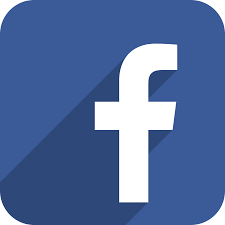   The Haven Community Hub 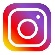  @thehavencommunityhub   5.30-7.30pm                             NEWBritish Military Martial Arts Starting September 13thBookable Snookerall day Tuesday and Thursday9:30-3pm      £18.15-9.15pm                                      NEWGong – relaxing Meditation 1st July Once a month, book directclairemyoga108@gmail.com